	Vadovaudamasi Lietuvos Respublikos vietos savivaldos įstatymo 16 straipsnio 2 dalies 26 punktu, Lietuvos Respublikos valstybės ir savivaldybių turto valdymo naudojimo ir disponavimo juo įstatymo 17 straipsnio 2 dalimi, Pagėgių savivaldybės taryba n u s p r e n d ž i a:	1. Perduoti Pagėgių savivaldybės administracijai Pagėgių savivaldybei nuosavybės teise priklausantį ir šiuo metu Pagėgių sav. Vilkyškių Johaneso Bobrovskio gimnazijos  patikėjimo teise valdomą ilgalaikį materialųjį turtą:  pastatą − sporto salę, kurio unikalus Nr. 8895-9008-7014, bendras plotas – 221,97 kv. m, žymėjimas 1U1/bp, registro Nr. 50/143800, kadastro duomenų fiksavimo data 2018-02-21, adresu: Prano Lukošaičio g. 9, Vilkyškių mstl., Vilkyškių sen., Pagėgių sav., valdyti patikėjimo teise.	2. Įpareigoti Pagėgių sav. Vilkyškių Johaneso Bobrovskio gimnazijos direktorę ir Pagėgių savivaldybės administracijos Vilkyškių seniūnijos seniūną pasirašyti perduodamo turto perdavimo − priėmimo aktą.         3. Sprendimą paskelbti Pagėgių savivaldybės interneto svetainėje  www.pagegiai.lt.Šis sprendimas gali būti skundžiamas Lietuvos Respublikos administracinių ginčų komisijos Klaipėdos apygardos skyriui (H. Manto g. 37, 92236 Klaipėda) Lietuvos Respublikos ikiteisminio administracinių ginčų nagrinėjimo tvarkos įstatymo nustatyta tvarka arba Regionų apygardos administracinio teismo Klaipėdos rūmams (Galinio Pylimo g. 9, 91230 Klaipėda) Lietuvos Respublikos administracinių bylų teisenos įstatymo nustatyta tvarka per 1 (vieną) mėnesį nuo sprendimo paskelbimo dienos.Savivaldybės meras				                Vaidas Bendaravičius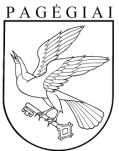 Pagėgių savivaldybės tarybasprendimasdėl PAGĖGIŲ SAVIVALDYBEI nuosavybės teise priklausanČIO ILGALAIKIO MATERIALIOJO TURTO PERDAVIMO PAGĖGIŲ SAVIVALDYBĖS ADMINISTRACIJai2022 m. spalio 20 d. Nr. T-151Pagėgiai